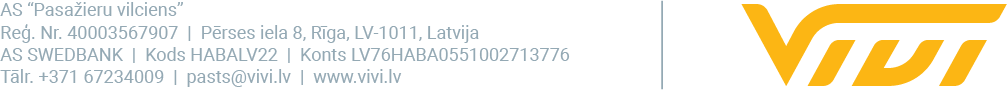 2024. gada 10. decembrī”Pasažieru vilciens” līdz 4. martam samazinās izpildāmo reisu skaitu par 2% “Kamēr “Škoda Vagonka” novērš jauno elektrovilcienu defektus, AS “Pasažieru vilciens” līdz 2024. gada 4. martam samazinās izpildāmo reisu skaitu par 2% jeb par septiņiem reisiem dienā,” informēja AS “Pasažieru vilciens” valdes priekšsēdētājs Rodžers Jānis Grigulis.Kopumā vidēji dienā Latvijā tiek izpildīti 320 reisi. Reisu samazināšana dos laiku “Škoda Vagonka” nodrošināt tādu vilcienu tehnisko stāvokli, lai AS “Pasažieru vilciens” varētu tos atgriezt satiksmē, mazinot riskus pasažieriem. “Izvēloties, kurus reisus atcelt, raugāmies, kur ir mazāka pasažieru plūsma vai ir salīdzinoši tuva alternatīva citam vilciena reisam. Sadarbojoties dodam laiku ražotājam novērst problēmas, kā arī gaidām, ka “Škoda Vagonka” nodrošinās līdzi braucošos speciālistus, lai novērstu situācijas, ka vilciens varētu pilnībā apstāties reisa izpildes laikā. Ja “Škoda Vagonka” spēs nodrošināt vilcienu uzticamu darbību laicīgāk, mēs atsāksim šo reisu izpildi ātrāk,” teica Grigulis. Ja pasažieri jau ir iegādājušies biļetes šiem reisiem, tās droši var izmantot citos reisos.Atgriezt vecos vilcienus līnijās šobrīd nav efektīvi un ekonomiski pamatoti, jo tiem ir beidzies oficiālais ekspluatācijas termiņš un investīcijas tā pagarināšanā ir nesamērīgas.Tiek atcelti četri reisi Tukuma un trīs reisi Skultes virzienā. Tukuma virzienā katru dienu tiek atcelti reisi Nr. 6443 Rīga (20.54) - Sloka (21.44) un Nr. 6444 Sloka (22.18) - Rīga (23.08), darba dienās tiek atcelti reisi Nr. 6347 Rīga (18.24) - Dubulti (18.59) un Nr. 6346 Dubulti (19.18) - Rīga (19.53). Skultes virzienā darba dienās tiek atcelti reisi Nr. 6103 Saulkrasti (5.29) - Rīga (6.29), Nr. 6108 Rīga (6.43) - Saulkrasti (7.43) un Nr. 6117 Saulkrasti (8.39) - Rīga (9.39).Atcelti reisi katru dienu Tukuma virzienā:Nr. 6443 Rīga (20.54) - Sloka (21.44)Pieejamie reisi pirms/pēc:Vilciens Nr. 6525 Rīga - Tukums II plkst. 20.39 no RīgasVilciens Nr. 6527 Rīga - Ķemeri plkst. 21.09 no RīgasNr. 6444 Sloka (22.18) - Rīga (23.08)Pieejamie reisi pirms/pēc:Vilciens Nr. 6536 Tukums II - Rīga plkst. 21.48 no SlokasVilciens Nr. 6538 Tukums II - Rīga plkst. 22.48 no SlokasAtcelti reisi darba dienās Tukuma virzienā:Nr. 6347 Rīga (18.24) - Dubulti (18.59)Pieejamie reisi pirms/pēc:Vilciens Nr. 6435 Rīga - Sloka plkst. 18.09 no RīgasVilciens Nr. 6437 Rīga - Sloka plkst. 18.39 no RīgasNr. 6346 Dubulti (19.18) - Rīga (19.53)Pieejamie reisi pirms/pēc:Vilciens Nr. 6434 Sloka - Rīga plkst. 19.05 no DubultiemVilciens Nr. 6436 Sloka - Rīga plkst. 19.33 no DubultiemAtceltie reisi darba dienās Skultes virzienā:Nr. 6103 Saulkrasti (5.29) - Rīga (6.29)Pieejamie reisi pirms/pēc:Vilciens Nr. 6101 Skulte - Rīga plkst. 05.00 no SaulkrastiemVilciens Nr. 6105 Skulte - Rīga plkst. 06.00 no SaulkrastiemNr. 6108 Rīga (6.43) - Saulkrasti (7.43)Pieejamie reisi pirms/pēc:Vilciens Nr. 6106 Rīga - Skulte plkst. 06.13 no RīgasVilciens Nr. 6110 Rīga - Skulte plkst. 07.13 no RīgasNr. 6117 Saulkrasti (8.39) - Rīga (9.39)Pieejamie reisi pirms/pēc:Vilciens Nr. 6113 Skulte - Rīga plkst. 08.00 no SaulkrastiemVilciens Nr. 6119 Skulte - Rīga plkst. 09.00 no SaulkrastiemPar vilciena pasažieru pārvadātāju “Vivi”“Vivi” ir vilciena pasažieru pārvadājumu zīmols, kas pieder AS “Pasažieru vilciens”. AS “Pasažieru vilciens” veic vilciena pasažieru pārvadājumus ar zīmolu “Vivi”, sniedz ritošā sastāva remonta pakalpojumus un nodrošina komercreisu servisu. AS “Pasažieru vilciens” ir dibināta 2001. gadā, 2023. gadā uzsākta pasažieru pārvadājumu modernizācija, ieviests jauns pasažieru apkalpošanas standarts un vilciena pasažieru pārvadājumu zīmols “Vivi”. 2022. gadā tika pārvadāti 15,7 miljoni pasažieru, 98,8% reisu izpildot precīzi pēc vilcienu kursēšanas grafika. Uzņēmums nodarbina vairāk nekā 970 darbinieku.Papildu informācijai:Sigita Zviedre“Vivi” Komunikācijas un mārketinga daļas vadītājaAS “Pasažieru vilciens”Mob. tālr. nr. 26377286E-pasta adrese: sigita.zviedre@vivi.lv 